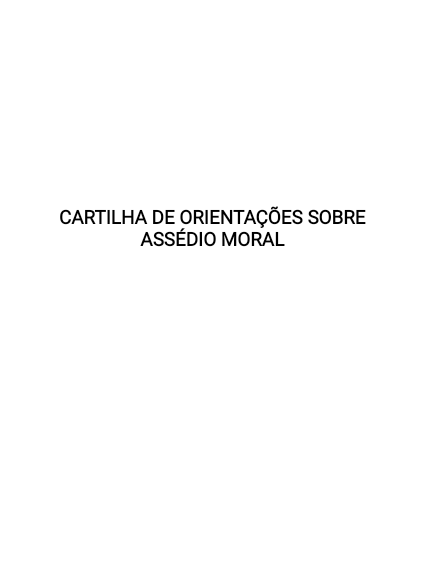 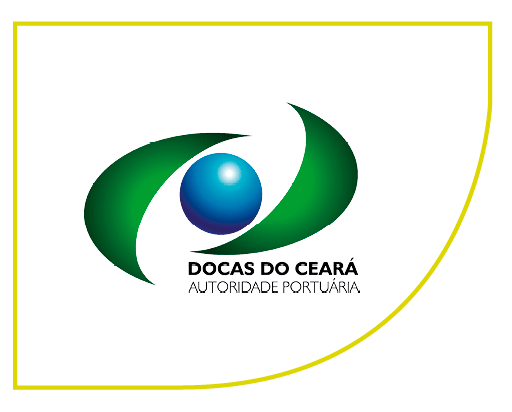 Este guia tem por objetivo oferecer esclarecimentos sobre assédio moral e discriminação no ambiente de trabalho, bem como sobre as providencias cabíveis no enfrentamento dessas questões.O QUE É ASSÉDIO MORAL ?Assédio moral pode ser entendido como uma conduta abusiva, extrema, proposital e frequente, que gera consequências negativas para autoestima do cidadão que a recebe. Decorre de exposição a situações humilhantes e constrangedoras, e se repetem ao longo do tempo. A repetição desta conduta e a sua intenção, ou seja, a discriminação, são condições indispensáveis para caracterizar o assédio moral.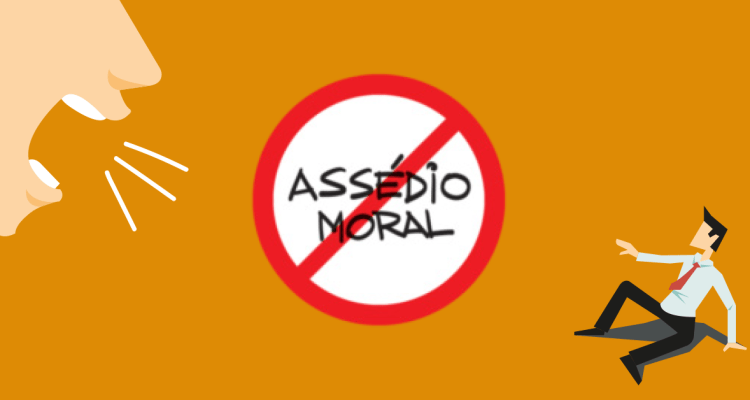 EXEMPLOS :DETERIOZAÇÃO PROPOSITAL DAS CONDIÇÕES DE TRABALHOCriticar constantemente o trabalho da pessoa, de forma injusta ou exageradaAtribuir demandas contraditóriasContestar, a todo momento, decisões da pessoaNão transmitir informações relevantes para a realização do trabalho Impor regras e condições de trabalho personalizadas, diferente das que são cobradas aos demais funcionários da equipeVigiar apenas a pessoa assediadaISOLAMENTO OU RECUSA DE COMUNICAÇÃOIgnorar, deliberadamente, a presença da pessoa ou não a cumprimentarEvitar a comunicação direta com a pessoa assediadaProibi-la de falar com os outrosATENTANDO COM A DIGNIDADE Espalhar boatos sobre a pessoa assediadaRealizar críticas hostis sobre sua capacidade profissionalDesconsiderar seus problemas de saúde Insinuar que a pessoa tenha distúrbios psicológicosDesconsiderar ou ironizar opiniões do assediadoAdotar comportamentos ou gestos que demonstrem desprezoVIOLÊNCIA VERBAL OU FISICAFalar com a pessoa aos gritosAmeaçar com violências físicas DISCRIMINÇÃO NO AMBIENTE DE                                   TRABALHODiscriminação compreende toda distinção, exclusão  ou preferência fundada na raça, cor, sexo, religião ou origem social que tenha por efeito anular ou reduzir igualdade de oportunidades ou de tratamento em matéria de emprego ou profissão.A discriminação, em especial de gênero, também pode ser sentida a parti do uso de uma linguagem sexista, que consiste numa forma sutil de dominação de gênero que se relaciona ao mal uso que se faz dela.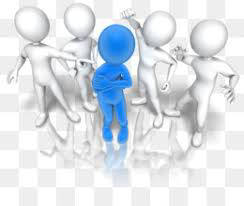 EXEMPLO DE COMPORTAMENTOS DSCRIMINATORIOS À POPULAÇÃO LGBTQIA+ Ameaçar, xingar, ofender e difamar a pessoa em razão de sua orientação sexual e/ou identidade de gênero; Proibir a entrada e/ou permanência no mesmo ambiente;  impedir/dificultar a ascensão profissional em virtude da orientação sexual e/ou identidade de gênero; Negar assistência ou atenção adequada em ambientes em virtude da orientação sexual e/ou identidade de gênero; Desrespeito ao uso do nome socialEXEMPLO DE ASSEDIO MORAL CONTRA MULHER E DISCRIMINAÇÃO EM FACE DO GÊNEROCriar obstáculos ou impedir que gestantes compareçam a consultas médicas;Exigir que a mulher não engravide ou impedir/dificultar a ascensão profissional em virtude de gestação Desconsiderar ou desvalorizar a opinião técnica da mulher em sua área de conhecimento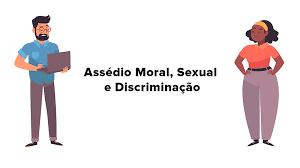 CONSEQUÊNCIASO assédio moral é uma experiência subjetiva, e suas consequências variam de pessoa para pessoa, conforme o grau de assédio, da circunstância em que ocorreu, entre outros fatores.Psicológicas: depressão, crises de choro, tristeza, vergonha, culpa, baixa autoestima, isolamento, pensamento suicidaFísicas: cansaço exagerado, perda de peso, alterações no sono, redução na capacidade de concentração e memorização, dores de cabeçaSociais: dificuldade de se relacionar, degradação do ambiente familiarProfissionais: erros no cumprimento das atividades, intolerância e reações extrema, redução na capacidade de concentração.COMO PREVENIRDefinir claramente as atribuições e as condições de trabalho dos membros da sua equipe;Permitir o exercício da responsabilidade funcional e profissional, considerando suas competências e habilidades; Promover decisões participativas, trabalho em equipe, negociação, comunicação, diálogo e estar disponível para entender e resolver conflitos de forma construtiva;Punir os assediadores;Apurar e dar andamento adequado as denúncias recebidas na ouvidoria;Divulgar a ouvidoria como um canal de denúncias para situações de assédio moral.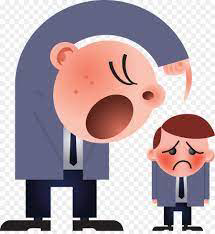                                     COMO DENUNCIARA ouvidoria é o canal para a apresentação de dúvidas, denúncia ou reclamação de natureza ética. Dessa forma, ela é o canal para recebimento de denúncias de assédio moral e discriminação. A Ouvidoria dará tratamento adequado à todas as demandas recebidas, tanto as denúncias com identificação como as denúncias sem identificação, terão o mesmo tratamento, desde que apresentem informações necessárias para a devida apuração.As denúncias podem ser enviadas por qualquer um dos canais de acesso da ouvidoria e serão cadastradas no sistema Falabr conforme Portaria CGU Nº 581/2021.                                                                                                                                                                                                            PREFERENCIALMENTE			 						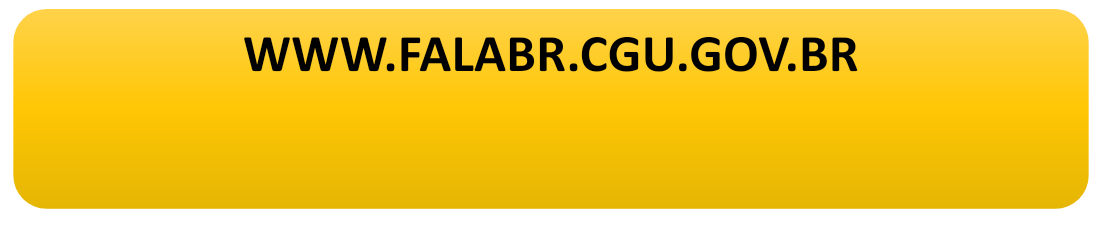 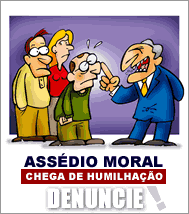 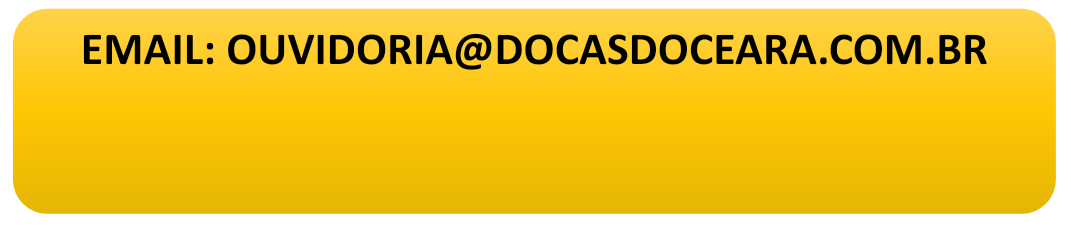 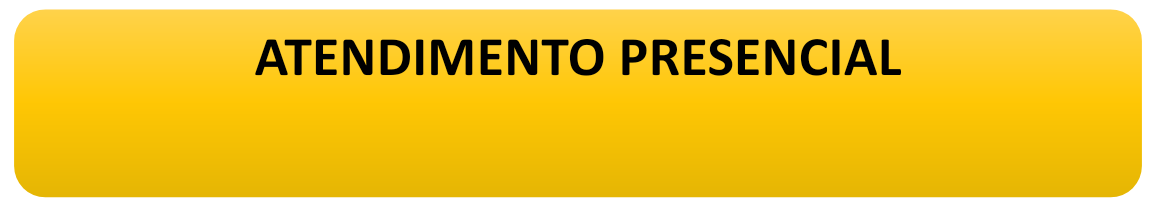 